JACKSON CENTER SCHOOLS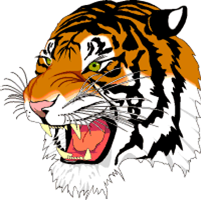 204 South Linden Street, PO Box 849			IRN - 049809Jackson Center, OH 45334Request for Release of Student RecordsTO 							Contact							Fax							Email									TargetRequesting the school records as identified below of:		Start Date: Student Name								Date of BirthNew Address								Current Grade				The student is being enrolled for the reason indicated:				Parent/Guardian now resides in our district				Foster/Court placed				Student approved on Open Enrollment				Student leaving a Non-Public schoolRecords Requested				*Special Education Records RequestedTranscript/Grades at time of withdrawal		 Please send ALL Special Education records that may apply:State Assessments				IEP’s - both current and initial, Psychologist Evaluation, Multi-Medical/Immunization Records			factored Evaluation – both current & initial. Initial Permission Gifted/WEP Records				Form, Initial Request for Testing Form, Special Ed, EMIS Attendance Records (Current year)		worksheet.Birth Certificate				*Please note, if you do not release special education recordsTGRG Information				from your office, please send a copy of this request to the      Other						appropriate person.Parent/Guardian Authorization for Release I hereby authorize the school, institution, or individual indicated above to release and/or proved access to the records checked above.Signature								DatePlease scan the requested records and send via email to Deborah Tussing, Administrative Coordinator at d_tussing@jctigers.org.  Thank you.